Unit of Study: ICT5150 Information SystemsOverviewThis unit provides students with a broad foundation of the interaction of people and Information Technology (IT). Students will consider the benefits, as well as the inherent risks, associated with the pervasive use of IT through understanding the components and design of typical modern enterprise systems. Students will be introduced to the typical lifecycle of information systems, as well as IT governance and management frameworks. Students’ proficiency in research will be enhanced through developing skills to effectively analyse and critique information together with their skills in academic writing.Unit Learning OutcomesOn successful completion of this unit, students will be able to:ULO1 	Critically analyse information systems benefits, issues and impacts.ULO2	Evaluate different types of enterprise information systems in terms of their components, architecture, application, benefits, and limitations.ULO3 	Discuss the typical lifecycle of an information system. ULO4 	Compare and contrast the role of IT service management frameworks and policies.ULO5 	Critically evaluate ethical and social issues of contemporary ICT.Weekly Schedule Detailed information for each week’s activities can be found on Unit’s Weekly Modules in Canvas.AssessmentsAll assessments are compulsory.To pass the unit students must:achieve a total of 50% or more of marks offered; andpass all individual invigilated assessments; andhave attempted all assessments.Where one or more of these requirements are not met, the Board of Examiners will consider a student’s overall progress towards meeting the unit learning outcomes and any special circumstances before reaching a decision.  The Board of Examiners may grant a supplementary assessment where a student:achieves a total of 45% or more; andhas passed all individual invigilated assessments in the unit; andhas attempted all assessments; andhas a recommendation for supplementary assessment by the Unit Coordinator and the Head of Discipline.Where one or more of these requirements are not met, the Board of Examiners will consider a student’s overall progress towards meeting the unit learning outcomes and any special circumstances before reaching a decision.  Attendance and engagement in class will be considered.APIC awards common result grades as set out in the Award of Grade Policy.Detailed information for each assessment can be found on the Unit’s Home Page and in the Assessment Brief.equiv. – equivalent word count based on the Assessment Load Equivalence Guide. It means this assessment is equivalent to the normally expected time requirement for a written submission containing the specified number of words.Course ReserveCourse Reserve includes all required resources and reading material for the unit of study. You can access Course Reserve via APIC Library or via the Course Reserve link on the unit’s homepage.Prescribed text(s):Stair, RM & Reynolds, GW 2017, Fundamentals of information systems, 9th edn, Cengage Learning, Boston, Massachusetts.Academic integrityEthical conduct and academic integrity and honesty are fundamental to the mission of APIC and academic misconduct will not be tolerated by the College. It is the responsibility of every student to make sure that they understand what constitutes academic misconduct and to refrain from engaging in it. Please refer to APIC’s Academic Integrity Policy for further details. Other Important Information and LinksChanges and Updates to the Unit of Study GuideThis Unit of Study Guide may be updated and amended from time to time. Students will be notified of any changes to the unit via the Online Learning System (Canvas) space for the unit.This Unit of study Guide was last modified on 27th April 2022.Course(s)Graduate Certificate in Information TechnologyMaster of Information TechnologyCredit Points8 credit pointsDuration12 weeks (10 teaching weeks; 1 revision week; 1 final assessment week)LevelPostgraduateFoundationalStudent WorkloadStudents should expect to spend approximately 13 hours per week over 12 weeks (totalling approximately 156 hours) on learning activities for this unit.Mode(s) of DeliveryOnlinePre-RequisitesNoneUnit CoordinatorAs per current timetable Contact InformationConsultation: 1 hour scheduled sessionWeekTopicWeek 1IT Past, Present & Future: The information revolutionWeek 2Hardware and software components of typical modern information systems (operations systems and application software) part 1Week 3Hardware and software components of typical modern information systems (operations systems and application software) part 2Week 4Enterprise systems and supporting IT architecturesWeek 5Overview of data acquisition, storage, manipulation and conversion to information including decision support and business intelligence and analytics systems.Week 6Management of information system and services: COBIT and the ITIL set of practicesWeek 7Working in teams and effective communicationWeek 8Social and legal issues in ICT: overview of security and privacy, malware, cybercrime, social engineering attacks, and the dark webWeek 9IT Ethics and Professional expectationsWeek 10Preparing for a career in IT – Planning ahead and industry needs. Professional bodies and networksWeek 11RevisionWeek 12Final AssessmentsAssessment TaskTypeWeightingDueLengthULOsAssessment 1:  Weekly Workshop ActivityStudents will complete in-class workshop assessments including, situation analyses and practical application of skills.Individual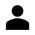 Invigilated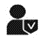 21%Weekly except for Weeks 2, 4, 5, 6, 7, 9, 1020 minutes each(equiv.2700words)ULO1ULO2ULO3ULO4ULO5Assessment 2:  QuizIn-class quizzes assess students’ ability to understand theoretical materials. The quiz will be multiple-choice questions that are relevant to the lecture materials.IndividualInvigilated9%Week 3 and week 820 minutes each (equiv.300words)ULO1ULO2ULO3ULO4ULO5Assessment 3: Case Study  Students will create a report that evaluates the components, architecture, application, benefits, and potential limitations of systems that are provided within a set of different typical different enterprise information systems.Group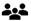 20%Week 61500wordsULO1ULO2Assessment 4: ReportStudents will critique IT service management frameworks and policies. Different frameworks should be compared, highlighting their attributes, applicability and limitations.Individual25%Week 101500wordsULO1ULO4Assessment 5: Final ExamIn this assessment, students are required to answer multiple-choice, short answer and case study related questions.Individual25%Week 122 hours(equiv. 2000Words)ULO1ULO2ULO3ULO4ULO5Special considerationIf your academic work is impacted by significant documented illness, hardship, or other adverse circumstances beyond your control, you may make an application for Special Consideration. Please refer to the Assessment Policy for further details.Late submissionPenalties apply when work is submitted after the due date without approval. Please refer to the Assessment Policy for information about late submission.Assessment appealsIf you are concerned about a mark you have received for an assessment or final grade, you may apply to formally appeal the grade. Please see the Assessment Policy for further details.Award of gradesAPIC awards common result grades, set out in the Award of Grade Policy.Expectations of student conductStudents are expected to conduct themselves in a manner that is consistent with a safe and respectful study environment. More information can be found in the Student Code of Conduct.Study resourcesAPIC Library and Student Learning Support resources and services can be accessed via the Student Lounge or your Dashboard on the OLS (Canvas).Student ServicesThe Student Services team provides administrative support for students and handles enquiries about enrolment, timetables, important dates and submitting forms. More information can be found on the Student Services page on the OLS (Canvas).Key datesKey dates through the academic year, including teaching periods, census, payment deadlines and exams can be found on the Academic Calendar section of the APIC website.